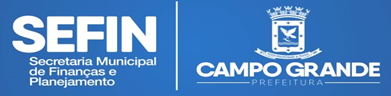 Requerimento de Reativação de InscriçãoNome/Razão Social       com inscrição municipal n°      , solicita a reativação de sua inscrição, estando ciente quanto ao recolhimento dos tributos pertinentes ao exercício desta atividade, bem como da obrigatoriedade de comunicar a Prefeitura quando alterar, paralisar ou baixar suas atividades, sob as penas da Lei.
Atenção: O ISS (Imposto sobre Serviços) tem seu vencimento todo dia 15 de cada mês e a taxa de fiscalização e localização sobre atividade econômica no dia 15/02 de cada ano. O não recebimento da carta cobrança não isenta do pagamento de juros e multa, caso não receba, procure a Prefeitura para efetuar o pagamento, ou acesse o site www.capital.ms.gov/sefin – Emissão de guias.Data:      .......................................................................Assinatura do ContribuinteTaxa de Reativação: R$ 49,31Telefone:      Informe seu email:      